Held at the Aro Valley Community Centre, 48 Aro Street, Aro Valley.Start time: 7:35pm. Finish: 9.50pm.Present: AVCC office holders:Luke Allen (Co-chair)Hilary Unwin (Co-chair)Rachel Griffiths (Treasurer)Heather Mackay (SecretaryAnnual General Meeting RegisterDes CullingNicole BenkertChris LovedayChristina MitchellTom PettitNadine DodgeLexi TaylorGeorge DarouxMark AlbonMadeleine RashbrookeJay BuzenbergJulia StaceLisa MrkusicGareth RouceDaniella RothschildKaren MacIntyreAaron MatthewsNicola BenkertSarah ChildSarah MartiniKelvin ArisKrissy CloutmanRussell TaylorRoland SapsfordSusan Castte)ApologiesZeke O’Connor Sapsford, Martin Wilson, Brent Efford, Jo MackayLuke introduced himself and explained that he would be the front person for the meeting. Minutes of the Previous AGMThe draft minutes from the 2016 AGM were tabled. There were no amendments.The minutes were moved by Luke Allen and seconded by Madeleine Rashbrooke. Matters Arising from the MinutesLuke confirmed that Heather Mackay and Jo Brien attended the WCC meeting about use of the Polhill Park space by dogs.Guest SpeakersBoomerang BagsSarah Child introduced the Boomerang Bags Wellington initiative which is based in Aro Valley Community Centre to support reducing the use of plastic bags by making cloth bags.  These are given to businesses to distribute to customers as an option to using plastic bags and should be returned to the shop. Local businesses are on boardBoomerang Bags have a Facebook page and email addressNeed more people to make the bags as there aren’t enough to go aroundCan make your own bags at working bees Fabric for making the bags is sourced from the Curtain Bank, op shops or donations which would otherwise go to the landfillAlso available are Bought to Support bags which are flasher and cost $10Lots of other ways to get involved in reducing plastic - aiming for a plastic free Aro Valley.Sarah answered questions from the meeting.Predator Free Aro ValleyAaron Matthews the Coordinator of Predator Free Aro Valley introduced the initiative to the meeting.  It has been very successful in Crofton Downs which is now predator free. Lots of groups around Wellington doing a similar thing.With all the trapping in the area and the sanctuary Polehill Gully is now seeing Saddleback nesting which is unique  But rats come back so we have to keep at itFocus is on rats which do most damage by eating the bird’s eggsWant people to sign up for traps in the back yard The ideal trap saturation is for 1 in 3 houses to have traps – stops rats breeding.Facebook page and email predatorfreearovalley@gmail.comNext foundation are supplying the traps.Aaron answered questions from the meeting.Co-chairs ReportCo-chairs’ report was tabled and presented by Luke Allen.Luke thanked everyone who had helped during the year including council members standing down. He especially the Community Administrator and Community Developer for their work and they received a warm round of applause. Highlights were noted as the: Aro OlympicsHangiAROund the Valleycontinued production of Valley Voice – although the current cost of this is not sustainableSchool Holiday programme’s enrolments have increased and the quality improvedESOL classes growing and Community Centre bookings for classes has increased. The Preschool and AVCC offices were painted and facilities were improved (eg drainage).The report noted that the AVCC held three general meetings during the year:Beekeeping urban ecology November 2016Victoria University property sales - February 2017Community resilience with WREMO June 2016 Site development summary.  This is the one of the major activities of the year. The budget is $1.2m for total project funded by WCC to upgrade these community facilities.  Community led consultation process to inform design briefing has been going on – this has included workshops to inform the briefing for architects.  Three events have taken place as well as other direct engagement with people.  Architects have been selected by the project steering group.  End of the project is due by mid 2019. There is a page on the Aro Valley Community Council website specifically for the consultation process and updates have been included in newsletters.Luke answered questions about his report.Luke proposed that the Co-chair’s report be accepted. Roland seconded this proposal.The Co-chairs report was approved by consensus.Treasurer’s Report Report tabled. The Treasurer’s report includes the annual accounts.Rachel talked the meeting through the report.  Some points – revenue has increased Xmas trees sales fair incomeWCC operational grantgoods and services (hall hire and school holiday programme) increase in ESOL fundingexpenses slightly increased – especially in delivery of activities tidying up bad debts stabilisation of energy costs due to solar panels increases in service cost with increase in use staff costs also discussed The AVCC’s accounts are in good shape. Overall we are in good financial position even though we have a loss – timing of funding for bunker graffiti project has impacted.Rachel is standing down as Treasurer after three years’ service and thanked all of the people who assisted her especially Krissy. Rachel answered questions about her report.Hilary proposed the report be accepted and Chris seconded this proposal.The Treasurer’s Report was accepted by consensus.Staff ReportReport was tabled.Krissy and Sarah presented the report giving a rundown of the events and highlights-4 School holiday programmesthe Aro Fair  2 community meals funded by compass health Sarah thanked the community for welcoming her and supporting her in the developer role Plastic free July has been running  Boomerang bags will continue AROund the Valley went very well – fabulous day.  Thanks to Lychgate Funeral Centre for sponsoring.  Hopefully an annual event  Two new murals completed with funding from WCCLots of other events Regular hall users – hall well used  WCC supportive of ESOL classes appreciative of funding Thanks to the local businesses; to Yair, a volunteer and helper whose work is much appreciated; and thanks to the committee.Questions were answered.Confirmation/Election of the AVCC Committee Members and Office HoldersLuke introduced the Election session.The following nominees were declared elected automatically as there were the same number of nominees as positions:Co-chair – Luke AllenCo-chair - Hilary Unwin Treasurer – Chris LovedaySecretary - Heather MackayThe following committee nominations were received and were declared elected automatically.Brent EffordJay BuzenbergThomas PetittMadeline RashbrookeNicole BenkertRoland SapsfordHayley BurnsDaniela ButterworthNadine DodgeRachel GriffithsDaniel BrownAuditor and Honorary SolicitorThe Constitution requires the AGM to give the Committee the authority to appoint an auditor and an honorary solicitor if necessary.  Luke proposed that the AVCC AGM agree to the Committee having the Authority to appoint an auditor and an honorary solicitor by Luke Allen.  Seconded by Tom Petitt.The proposal was agreed by consensus.Question were asked about the decision making process for site redevelopment. Luke assured the meeting that the design options will be published and there will be community event/s with discussion and feedback before decision making. There will be a decision making process that is the communities to make.  The process so far has been participatory rather than imposed by the WCC. There was a proposal put to the meeting that this decision making required a general meeting. This was not voted on as it was not seconded.   The issue of the AVCC paying a living wage to its employees was raised.  The meeting was assured that we paid our main employees the living wage ie the Community Coordinator and the Community Developer and also now the supervisor of the School Holiday Programme.  The AVCC is very supportive of the living wage concept. However we do not pay the casual helpers at the School Holiday Programme the living wage and the reasons were discussed.  The School Holiday Programme enrolments are now increasing and as finances allow the wages will be increased.There was debate about the status of the WCC as a living wage employer which it is not.Urgent General BusinessThere was none.The meeting was closed at 9.50 pm with the meeting participants invited for a cup of tea and biscuits.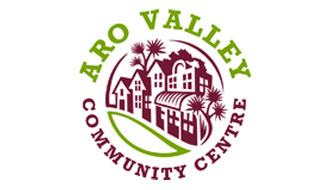 MINUTES - DRAFTARO VALLEY COMMUNITY COUNCIL ANNUAL GENERAL MEETINGDATE: 26 July 2017